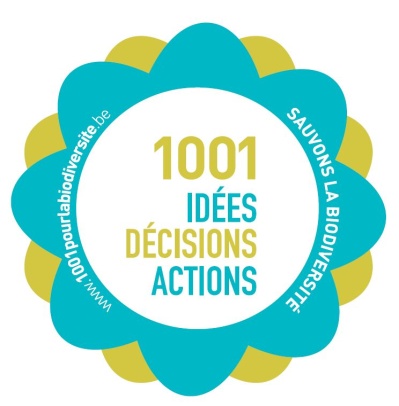 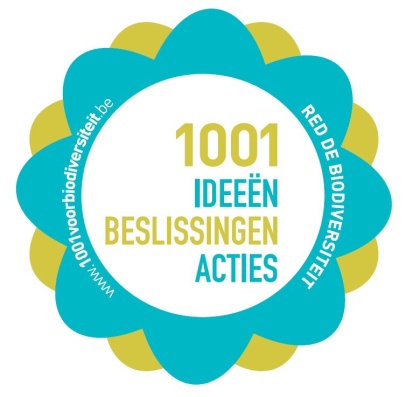 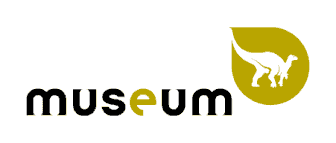 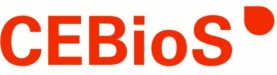 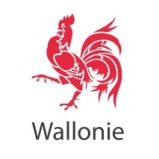 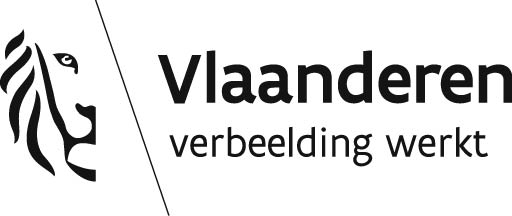 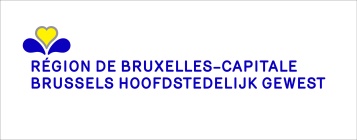 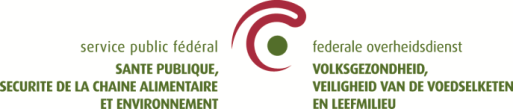 20ste verjaardag
van de Belgische ratificatie 
van het BiodiversiteitsverdragKoninklijk Belgisch Instituut voor Natuurwetenschappen20 mei 201620ème anniversaire
de la ratification belge 
de la Convention biodiversitéInstitut royal des Sciences naturelles de Belgique20 mai 2016Naam / NomAffiliatie / AffiliationFunctie / FonctionE-mail / TwitterAgbessebou AyaoviUniversité de Legon (Ghana)Etudiantyaovi.eudes@gmail.comAlderweireldt MarkProvinciebestuur Oost-VlaanderenDirectie Leefmilieu - natuurbeleidmark.alderweireldt@oost-vlaanderen.beAlix Lauvergnatasbl Tournesol-ZonnebloemAnimateuralixlauvergnat@tournesol-zonnebloem.beBackeljau ThierryKBINDirecteur ODTaxonomiethierry.backeljau@naturalsciences.beBerna NancyUNamurEco-conseillèrenancy.berna@unamur.beBette JeremyContrat de Quartier Durable BockstaelCoordinateur actions vertes durablesjeremy.bette@brucity.beBiebel VanessaFEB - Fédération des Entreprises de BelgiqueConseiller Environnementvb@vbo-feb.beBiot PierreSPF Santé publique - DG Env.Chef de service AMSZpierre.biot@health.fgov.beBiva JelleProvincie Oost-Vlaanderen (domein Puyenbroeck)Deskundige natuureducatiejelle.biva@oost-vlaanderen.beNathan BlondéJongsocialistenNationaal bestuurslidnathan.blonde@jongsocialisten.be, @JongsocialistenBlondiaux GeoffroyCabinet MarghemConseillerGeoffroy.Blondiaux@marghem.fed.beBodson AndréGrand Hôpital de CharleroiMédecin biologiste (retraité)andre.bodson@skynet.beBodson PascaleAthénée R "Jean Rey Couvin"Professeur de sciencespascale.bodson@gmail.comBoland DonatienneIRSNBAttaché de pressedonatienne.boland@naturalsciences.beBolba DorinaAthénée R "Jean Rey Couvin"Professeur de sciencesdorinabolba@yahoo.comBorn Charles-HubertUCLProfesseurcharles-hubert.born@uclouvain.beBosman JohanVCIV - Vlaams Centrum voor Inheemse VolkenVrijwilligerjohan_kwia@yahoo.comBoulvin DominiqueGrand Hôpital de CharleroiResponsable Kanbandominique.boulvin@ghdc.beBouquet MichaelCabinet MarghemConseillerMichael.Bouquet@marghem.fed.beBoutry FredericVille de Bruxelles(Espaces verts)Ingénieur agronomefrederic.boutry@brucity.beBrancart FrancisSPW-DGARNEDirecteurfrancis.brancart@spw.wallonie.beBrecht StecheleFOD Dienst marien milieuMarien atachébrecht.stechele@milieu.belgie.beBrosens DimitriINBO - BBPFData Aquisition Manager dimitri.brosens@inbo.beCaekelberghs EddyRadio La Première (RTBF)Journalisteeca@rtbf.be, @EddyEca Calozet MichelFEDIEXAdministrateur déléguém.calozet@fediex.beCatherine RossillonWCS - Wildlife Conservation SocietyPolicy Officercrossillon@wcs.orgCecilia tsh ULBEtudianteCeciliatshiangala@hotmail.comCharlier AurélieCabinet du Ministre Collin Attachéeaurelie.charlier@gov.wallonie.be Chen Yu-TingDETIC asbl / vzwScientific Advisor ytchen@detic.beChevalier FrédéricSociété Linnéenne et de Flore CNB-Natagora AVESAdministrateur SLFFredopremier@gmail.comCoenjaerts RafCultuurcentrum De SterDirecteurRaf.Coenjaerts@willebroek.beCollin RenéGouvernement wallonMinistre de l’Agriculture, de la Nature, de la Ruralité, du Tourisme et des Aéroports, délégué à la Représentation à la Grande Région.aurelie.charlier@gov.wallonie.beConstant JéromeIRSNBEntomologiejerome.constant@naturalsciences.beCoppée IsabelleSociété royale belge d'EntomologieCoordinatriceicoppee@naturalsciences.beCoste StéphaneCommune de Woluwé Saint-LambertAttaché de cabinets.coste@woluwe1200.beDe Blander Elineasbl Tournesol - Zonnebloem vzwNatuuranimatriceelinedeblander@tournesol-zonnebloem.beDe Block FilipKBIN - DO Taxo & PhylogenyCollectiebeheerdervivarium@natuurwetenschappen.bede Koeijer HanKBIN - CEBioSCHM National Focal Pointhdekoeijer@naturalsciences.beDe Paduwa SaraRTBFJournalistesaradepaduwa@hotmail.comDe Wachter M.- José Zoo PlanckendaelGidsmajobas@telenet.beDe Wael JosVakblad Groencontacthoofdredacteurjos@vvog.infoDebruyne CatherineService Public de WallonieExpert biodiversité int.catherine.debruyne@spw.wallonie.beDecock BernardFédération wallonne de l'Agriculture - FWAConseillerbernard.decock@fwa.beDegaillier MichelSPF Santé publique - DG EnvAttachémichel.degaillier@environnement.belgique.beDohogne GuyFeviaMedewerker dep. milieugde@fevia.beDelbecke LienInfrabelMilieuadviseurlien.delbecke@infrabel.beDelvaux LionelInter-Environnement WallonieChargé de missionsl.delvaux@iew.beDemolder LievenJong CD&VVoorzitter van de Werkgroep Klimaat & Duurzaamheiddemolder.lieven@gmail.com, @LievenDemolder, @JONGCDENVDemoulin VincentUniversité de LiègeProfesseur ordinaire honoraireV.Demoulin@ulg.ac.beDeneef HuigProvinciaal natuurcentrumCoördinator biodiversiteithuig.deneef@limburg.beDessein StevenPlantentuin MeiseAdministrateur-generaal, National Focal Point GSPCsteven.dessein@plantentuinmeise.beDetry SteveJeunes MRCollaborateur politiquesteve@jeunesmr.be, @SteveDetry, @JeunesMR Didion FlorenceBruxelles-EnvironnementChef de département Internet et publicationsfdidion@environnement.brusselsDierickx Ludo Rijksdienst Voor PensioenenEMAS verantwoordelijkeludo.dierickx@rvp.fgov.beDobbeni WalterFOD VolksgezondheidControle leefmilieuwalter.dobbeni@milieu.belgie.beDohogne GuyFeviaMedewerker departement milieugde@fevia.beEggermont HildeKBIN - BBPFWetenschappelijk coordinatorhilde.eggermont@naturalsciences.beEline BotteSPF Santé publique - DG Env.Attaché Relations Internationaleseline.botte@environnement.belgique.beElpers erikaFPD (oud- RVP)Milieucoördinator, lid Emascelerika.elpers@rvp.fgov.beEls Van de VeldeVlaamse overheid, Departement LNEBeleidsmedewerkerels.vandevelde@lne.vlaanderen.beFlandroy LucetteSPF Santé publique - DG Env.Attaché Biodiversité/Biosécuritélucette.flandroy@environnement.belgique.beFlemal JacquesABPPC Professeur retraitéjflemal@hotmail.beFranki GrilliFerreroDir Envfranco.grilli@ferrero.comGalle WalterNatuurpunt Boven-ScheldeBeleidsverantwoordelijkewaltergalle@gmail.comGillard Jean-NoëlDéFI Jeunes (OJ politique)DéFI Jeunes jnoel.gillard@hotmail.com, 
@JNGillard, @defi_euGodin Marie-CélineBruxelles-EnvironnementCoordinateur des projets et des plansmcgodin@environnement.irisnet.beGoessens GuillaumeBelgian Foreign Office Trainee Diplomat guillaume.goessens@diplobel.fed.beGommers LexCVO Volt en 
"Authentiek" freelanceLeraar Nederlands en CompostmeesterLex_Gommers@hotmail.comGosse DidoHeidelbergCementBiodiversity and Natural Resources Expertdidogosse@gmail.comGoudeseune LiseRBINS - BBPFEnvironmental Scientistlgoudeseune@naturalsciences.beHans KeuneBelgian Biodiversity Platform-INBO-UASenior scientisthans.keune@inbo.beHarmegnies DimitriDEVCOProgramme Manager/Policy OfficerDimitri.Harmegnies@ec.europa.euHauregard CatherineSPW - DGO3 - DNF - Direction de la natureCoordinatrice Réseau Wallonie Naturecatherine.hauregard@spw.wallonie.beHelson Jean-MarcRégie des BâtimentsAttachéjeanmarc.helson@regiedesbatiments.beHemptinne SimonConseil de la JeunesseUN Youth Delegatesimon.hemptinne@gmail.com, @simonhemptinneHertenweg KellyFOD LeefmilieuAttachékelly.hertenweg@milieu.belgie.beHertsen DietmarJong VLDRaad van BestuurDietmar@jongvldgent.be, @DietmarHertsen, @JongVLDHess VirginieFestival International Nature NamurCoordinatricevirginie.hess@festivalnaturenamur.beHollebosch PatrickFOD BZ, BH & OntwikkelingssamenwerkingResult Based Managementpatrick.hollebosch@diplobel.fed.beHolsbeek Ludo Vlaamse Overheid, Departement LNEAdviseurludo.holsbeek@lne.vlaanderen.beHolvoet BartFSC BelgiumDirecteurbart.holvoet@fsc.beHubin Thierry IRSNBPhotographethierry.hubin@naturalsciences.beHugé JeanUniversité Libre de BruxellesChercheurJean.Huge@ulb.ac.beHuybrecht PierreIRSNB - BBPFScience Communication pierre.huybrechts@naturalsciences.beJacques de Dixmude ArnoldDEVCO - European UnionInternational aid officerarnold.jacques-de-dixmude@ec.europa.euJanssens de Bisthoven LucKBIN - CEBioSCEBioS coordinator ljanssens@naturalsciences.beJorge VentocillaOverseas Countries & Territories AssociationEnvironmental Expertventocilla@octa-bureau.euJulien jorisEcole Stella MarisLeerkracht biologie 3° graad Technologie Kempenaer Elodie PrivéJournalisteelodie.kempenaer@gmail.comKempenaer SalimaSPF Santé publique - DG Env.Expert biodiversitéSalima.Kempenaer@environnement.belgique.beKenko Nkontcheu Daniel BriceUniversité de BueaChercheurdanielkenko@gmail.comKeunen HildeKBINVrijwillig medewerkerhildekeunen@yahoo.comKielemoes JanVlaamse overheid, Departement LNEafdelingshoofd Milieu-integratie en -subsidiëringenjan.kielemoes@lne.vlaanderen.beKouassi Dido FabriceUniversité Félix Houphouët BoignyEtudiantdidofabricek@gmail.comKuypers MarineCommune d'AuderghemEco-conseillèremkuypers@auderghem.irisnet.beKyramarios MichaelSPF EnvironnementChef de cellule Milieu Marinmichael.kyramarios@environnement.belgique.beLaszlo AndrasGlobalVisionSharing.netFounding President & CEOalaszlo@telenet.beLateur MarcCentre wallon de recherches agronomiques - 
Amélioration & BiodiversitéCoordinateur Scientifique m.lateur@cra.wallonie.beLaurie Renguetasbl Tournesol-Zonnebloem vzwAnimatricelaurierenguet@tournesol-zonnebloem.beLaviolette François Concours "1001 Idées"francoispatty@hotmail.comLebrun LizaParti du Travail de Belgique - PTBPorte-parole du PTB sur l'environnementliza.m.lebrun@gmail.comLê Phan DaphnéVille de BruxellesAttachée de presse de l'échevin de l'Environnementphandaphne.le@brucity.beLeuci DianaVlaamse overheid,
Departement LNEDiensthoofd Milieucommunicatie en -informatiediana.leuci@lne.vlaanderen.beLionel Van EldomConcours "1001 Idées"liowork4u@gmail.comLozet MoniqueLa Leçon VerteAdministrateur déléguélecon.verte@skynet.beMachteld GryseelsLeefmilieu Brussel - BIMDirecteurmgryseels@leefmilieu.brusselsMaebe SigridRBINSScience Communicatorsmaebe@natuurwetenschappen.beMaerckx SophieApis Bruoc SellaDirectricesophie.maerckx@apisbruocsella.beMarghem
Marie ChristineGouvernement fédéralMinistre fédérale de l'Energie, de l'Environnement et du Développement Durable, SPF Economiepascale.tiebackx@marghem.fed.beMarie PaironICEDD asblResponsable d'équipemp@icedd.beMarie-Lucie SusiniIRSNB - CEBioSGTI National Focal Point mlsusini@naturalsciences.beMaroye GondaSPF Santé publique - DG Env.Ass/adm CITES gonda.maroye@milieu.belgie.beMartens ElsAgentschap voor Natuur & Bos, Vlaamse overheidCoördinatie EU en Internationale processenels.martens@lne.vlaanderen.beMartens KobeABVV Brussel -
FGTB BruxellesVerantwoordelijke Brisekobe.martens@fgtb.beMatgen Gregory Commune de Woluwé Saint-LambertEchevin de l'Environnementg.matgen@woluwe1200.beMathieu VincianeCRIE de Spa Coordinatrice pédagogique v.mathieu@berinzenne.beMattheeuws DominiqueVlaamse overheid, Departement LNEDiensthoofd Milieuvorming en educatiedominique.mattheeuws@lne.vlaanderen.beMaurice LeponceIRSNBResearchermaurice.leponce@naturalsciences.beMeganck KennyBopCo (KBIN/KMMA)Wetenschappelijk assistentkenny.meganck@africamuseum.beMeunier JoelleSPF Santé publique - cellule Compléments alimentaires et cosmétiquesChef de cellule a.i. joelle.meunier@sante.belgique.beMinnaert RobDefensieaMilieucoördinatorrob.minnaert@mil.beMinnen JoëlSPF Santé publique - DG Env.Responsable logistiquejoel.minnen@environnement.belgique.beMirgaux SophieSPF Santé publique - DG Env.Marien milieusophie.mirgaux@milieu.belgie.beMoiny SamuelJeunes SocialistesSecrétaire politiquesamuelmoiny96@hotmail.com, @Samuel_MoinyMonteyne  RenaudSans emploiEco-conseillerIngénieur agronome renaud.monteyne@gmail.comMoonens LucianoSPWPhotographe - Caméramanluciano.moonens@spw.wallonie.beMoreau CécileHeidelbergCementQuarry Life Award Coordinator - HeidelbergCementcecile.moreau@heidelbergcement.comMoreau RolandSPF Santé publique - DG Env.Directeur généralPrésident du CCPIEroland.moreau@environnement.belgique.beMorelle MathieuJeunes CDHPrésidentmathieu@jeunescdh.be Mortier JohanEliaEnvironmental Expertjohan.mortier@elia.beNaisse VéroniqueVille de BruxellesConseillère en environnementVeronique.Naisse@brucity.beNassaux AmélieConseil de l'Environnement pour la RBCSecrétaire du Conseilamelie.nassaux@cerbc.brusselsNathalie GilsonCommune d'IxellesEchevine de l'Urbanisem, Environnement, Patrimoine et Petite Enfancenathalie.gilson@gmail.comNicolas RouxBioversity InternationalGenetic Resources Groupe Leadern.roux@cgiar.orgNijs KatrienVlaamse Overheid - Dept. Landbouw en VisserijBeleidsadviseurkatrien.nijs@lv.vlaanderen.beOoms AaronJongsocialistenVoorzitteraaron.ooms@jongsocialisten.be, @AaronOoms, @Jongsocialisten Ovidio FabriceIRSNB - SWAPDevpt. web 1001biodivfabrice.ovidio@naturalsciences.beOwadowska-Cornil E.NEEMO EEIGLIFE Monitoring Teamedyta.owadowska@neemo.euPapleux PascaleFESeC - SeGECCoseillère pédagogiquepascale.papleux@segec.bePardon StijnKBINInfographiste multimédiasvanisrael@naturalsciences.bePatelli NicoJeunes cdHVice président patelli_nico@hotmail.com, @NicoPatelli, @JcdHBxl, @JeunesECDHPeeters MarcKBIN - Nationaal knooppunt biodiversiteitVoorzitter Stuurgroep Bijenmarc.peeters@naturalsciences.be@1001biodivPovilaityte-Petri V.Universite de Mons Collaborateur scientifiquevitalija.povilaityte-petri@hotmail.comPhilippe MortierSPF Santé publiqueDirecteur général DG4philippe.mortier@sante.belgique.bePisani CamilleIRSNB - KBINDirecteur Généralcamille.pisani@naturalsciences.bePoppe  RolandParticulierbediendeperocreation3@gmail.comPourveur PascaleDépartement Développement durable- Province de LiègeAttachéepascale.pourveur@provincedeliege.beProot DaniëlMinisterie van LandsverdedigingMilieucoördinatordaniel.proot@mil.beRaeymaekers, GeertPrivéBioloogGeert.Raeymaekers@skynet.beRahmeh JulieSPW-DGO3-DNF-Direction de la NatureAttachéejulie.rahmeh@spw.wallonie.beRebut EliseConservation International - EuropeSenior Managererebut@conservation.orgRemaut BrunoVlaamse overheid, Dept. LNEEducatorbruno.remaut@lne.vlaanderen.beRenard HanKnackJournalistehan.renard@knack.be, @hanrenardRenaux VéroniqueSPW - DGO 3 - Direction CREAChargée de Communicationveronique.renaux@spw.wallonie.beReynaerts HuguetteConcours "1001 Idées"Gagnantehuguette_reynaerts@hotmail.comRigot Véronique CNCD-11.11.11Environnement & Développementveronique.rigot@cncd.be, @VeroniqueCNCDRochette Anne-JulieIRSNB - CEBioSAssistant scientifique ajrochette@naturalsciences.beRousseaux SarahInverdeConsultantsarah.rousseaux@lne.vlaanderen.beRucquoy ThierryLa DéfenseCoordinateur environnement des opérations à l'étrangerthierry.rucquoy@gmail.comSaal CarolineEcoloJAncienne co-présidente EcoloJ, Conseillère communalcaroline.saal@ecoloj.be, @CarolineSaal, @ecoloj Sacré Julie Concours "1001 Idées"Gagnantejulie.lebeau@ulg.ac.beSainte ErikDéfenseCoordinateur Environnementerik.sainte@mil.beSana VirginieUniversité de Namur Juristev.sana@live.beSchlesser MarianneIRSNB - Point focal national biodiversitéCoordinatrice 1001marianne.schlesser@naturalsciences.be@MarianneBiodivSchops IgnaceEUROPARC Federation President ignace@rlkm.beSegers HendrikKBIN - Nationaal knooppunt biodiversiteitVoorzitter Stuurgroep Biodiversiteitsverdraghendrik.segers@naturalsciences.beSeutin ChristopheSPWPhotographe - Caméramanchristophe.seutin@spw.wallonie.beSiebens YannickKBINHoofd Communicatiedienstyannick.siebens@naturalsciences.beSmeets JoëlleSPF Santé publique - DG Env.Responsable Communication DG Environnementjoelle.smeets@environnement.belgique.beSmeets MarielleSPF Santé publique - DG Env.Expert développement durablemarielle.smeets@environnement.belgique.beSneessens AlexandreFEDIEXCoordinateur LIFE in Quarriesa.sneessens@fediex.beSokolowski Sophie Cabinet MarghemCellules DD et EnvironnementSophie.Sokolowski@marghem.fed.beSteenwegen ChrisNatuurpuntAlgemeen Directeurchris.steenwegen@natuurpunt.beStein JacquesSPW  DEMNAAttaché qualifiéjacques.stein@gmail.comStephanie LangerockFOD VVVLSr Attaché Buitenlandse Betrekkingenstephanie.langerock@milieu.belgie.beSteven VanonckelenAgentschap voor Natuur en BosProjectleider LIFE+ OZONsteven.vanonckelen@lne.vlaanderen.beStuyck KoenWWF BelgiumPress Coördinatorkoen.stuyck@wwf.beSwennen RonyBioversity InternationalHead of office in BelgiumR.Swennen@cgiar.orgThiry ViolaineSPW - DGO3 - DEMNA - DEEAttachéeviolaine.thiry@spw.wallonie.beTiebre Marie-SolangeUniversité Félix Houphouët-Boigny Côte d'IvoireEnseignant-Chercheur / 
Maître de Conférencestiebrems@hotmail.comTina MichettiInstitut don boscoEnseignantetinamichetti@hotmail.comTine GeunisKBINMedewerker educatieve diensttinegeunis@live.beTong HélèneLa DéfenseConseiller en environnementhelene.tong@mil.beUrsini RégisURBIOS "Building with nature"Ecologue ursini.regis@gmail.com Van Asbroeck PhilippeService Public de WallonieAttaché à la Direction de la Naturephilippe.vanasbroeck@spw.wallonie.beVan Boxem LotteWedstrijd "1001 Ideeën"Winnaarlvanboxem@ons.beVan Caloen Ariane Cabinet MarghemPorte Parole de la Ministre Marghemariane.vancaloen@marghem.fed.beVan Daele Ingrid Cabinet MarghemConseiller MarghemIngrid.Vandaele@marghem.fed.beVan De Vondel FonsCompostmeester Willebroekvondels@hotmail.comVan den Broeke ElkeVlaamse overheid, Departement LNEBeleidsmedewerkerelke.vandenbroeke@lne.vlaanderen.beVan der Avort AnnemarieFOD Buitenlandse zaken- ontwikkelingssamenwerkingBeleidsmedewerker Klimaat, Milieu en Natuurlijke Rijkdommenannemarie.vanderavort@diplobel.fed.beVan Eeckhout DenisService public fédéral Affaires étrangèresReprésentation permanente de la Belgique auprès de l'UEDenis.VanEeckhout@diplobel.fed.beVan Goethem JackieIRSNB - KBINEredepartementshoofd 
1ste verantwoordelijke van het Nationaal knooppunt biodiversiteitJackie.VanGoethem@naturalsciences.beVan Hoecke TaniaDefensieMilieucoördinatortania.vanhoecke@mil.beVan Hove MaaertenKBIN - CEBioSBiodiversity programme officermvanhove@naturelsciences.beVan Israel StéphaneIRSNBPlasticien Multimédiasvanisrael@naturalsciences.beVan Lysebettens JeroenJong GroenBestuurslidJeroen@jonggroen.be, @JongGroenVan Severen F. FlorenceSPW - DGO 3 - Direction CREAChargée de Communciation, responsable Evénementielflorence.vanseveren@spw.wallonie.beVan Tiggelen FrançoiseDETIC asbl / vzwSecretary generalfvantiggelen@detic.beVan Vooren BartCovingtonAdvocaatbvanvooren@cov.comVandelook FilipAgentschap Plantentuin MeiseOnderzoekerfilip.vandelook@plantentuinmeise.beVandenborre Steven DG Leefmilieu - Marien MilieuMedewerkersteven.vandenborre@milieu.belgie.beVandepoele BartVlaamse overheid, Departement LNEEducatorbart.vandepoele@lne.vlaanderen.beVanderbeken CarolineBiologiste indépendante Recherche d'un emploivanderbeken.ca@me.comVanderhoven MichelineASBL Le genévrierMembre administrateurmicheline.vanderhoven@gmail.comVanhoof MarieK.U.LeuvenStudentmarie.vanhoof@student.kuleuven.beVanonckelen StevenWedstrijd "1001 Ideeën"Winnaarsteste2002@hotmail.comVerbeke GrietVlaamse overheid, Departement LNEDiensthoofdgriet.verbeke@lne.vlaanderen.beVerbeke ReinoutKBINWetenschapscommunicatorrverbeke@naturalsciences.beVerheeke Jan-BaptistS.A.R. MinaraadAlgemeen secretarisjan.verheeke@minaraad.beVermeir Isabellevzw Zonnebloem- Tournesol Natuur en milieu educatieisabellevermeir@tournesol-zonnebloem.beVermeulen AngeloSEADCo-founderangelovermeulen@inbox.comVerstraeten GrietVlaamse Confederatie BouwAdviseur Milieugriet.verstraeten@vcb.beVervliet KristaWedstrijd "1001 Ideeën"Winnaarkrista_vervliet@hotmail.comViatour GwendolineWWF-BelgiqueExpert Biodiversitégwendoline.viatour@wwf.be, 
@GViatour WWFVigin LaurenceIRSNBExpert mer du Nord
Cartographe / GISlvigin@naturalsciences.beVilla ThomasJong N-VABestuurslidThomas.villa@jongnva.be, @JongNVA Vincke BarbaraDGD SPF Affaires EtrangèresGestionaire de dossierberbara.vincke@diplobel.fed.beWallens SabineSPF Santé publique - DG Env.Expert biodiversitéSabine.Wallens@environnement.belgique.beWandji CharlineCGSLBSensibilisation environnementcharline.wandji@cgslb.beWarzee FrederickDETIC asbl / vzwHead of Communications & Corporate Social Responsibilityfwarzee@detic.beWauters MartineNatagora-AvesCoordinatrice GT Martinetsbiodiv.apus@gmail.comWiliquet Pierre Cabinet du Ministre Collin Porte-paroleaurelie.charlier@gov.wallonie.beWyns ArthurInverdeStagiairarthurwijns@hotmail.comPoint focal national biodiversitéInstitut royal des Sciences naturelles de Belgique
Rue Vautier 29 – 1000 Bruxellesnfp-cbd @naturalsciences.beSecretariat et demandes de brochuresYassine Loufa et Mariam Agaradbiodiversite@naturalsciences.be ; Tél. 02 627 45 45www.1001biodiv.be ; www.sciencesnaturelles.beTwitter: @1001biodiv; Facebook: 1001 pour la biodiversitéNationaal knooppunt biodiversiteitKoninklijk Belgisch Instituut voor Natuurwetenschappen
Vautierstraat 29 – 1000 Brussel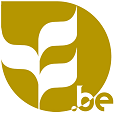 nfp-cbd @naturalsciences.beSecretariaat en brochures aanvragenMariam Agarad en Yassine Loufa biodiversiteit@natuurwetenschappen.be; Tel. 02 627 44 04www.1001biodiv.be ; www.natuurwetenschappen.beTwitter: @1001biodiv; Facebook: 1001 voor biodiversiteit